2020年佛山市制造业隐形冠军企业认定申报指南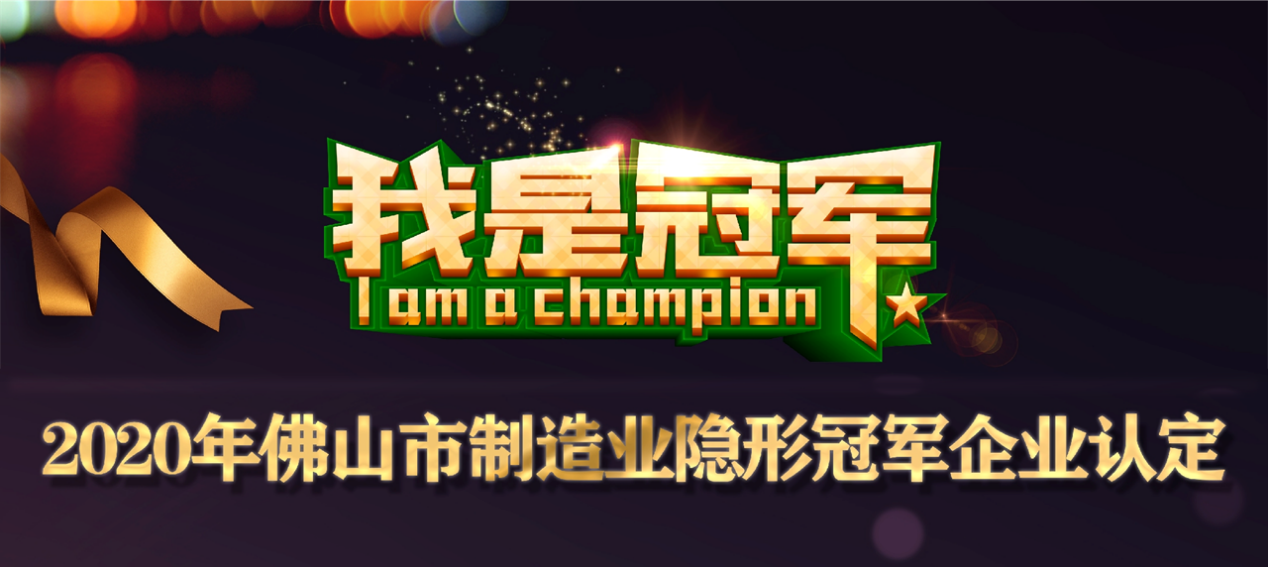 为加快推动佛山制造由大变强，认定培育一批隐形冠军企业，现实施2020年佛山市制造业隐形冠军企业认定工作。本项工作由佛山市工业和信息化局、佛山市市场监督管理局、佛山市工商业联合会指导，佛山市总商会主办，广东高成长企业发展服务中心承办，五区总商会协办。一、申报条件注册在佛山市、持续经营一年以上的制造业企业，年营收规模在2000万元以上、100亿元以下，并至少符合以下条件之一：（一）企业具有一定市场地位，在特定细分市场领域占有较大市场份额，或位居全国前十或广东省前五；（二）企业具有技术创新优势，拥有显著突出的知识产权水平；（三）企业具有行业领先优势，参与过或正在参与至少一项行业标准、国家标准或国际标准的制订，或在国家级行业协会中担任副会长以上职务；（四）企业具有较强品牌优势，在行业内知名度较高，拥有至少一项国家驰名商标、省著名商标、省名牌产品或国家部（委、办、局）颁发的国家级荣誉；（五）企业具有其他在行业内突出表现的。二、认定标准（一）国家工业和信息化部认定的制造业单项冠军企业、专精特新“小巨人”企业和广东省专精特新中小企业，经企业自愿申报，可直接认定为佛山市隐形冠军企业；（二）佛山市细分行业龙头企业，经企业自愿申报，优先认定为佛山市隐形冠军企业；（三）其他符合条件的企业，采用企业自愿申报、区择优推荐的方式推荐参与认定。 三、申报时间符合条件的企业需于10月19日-10月31日期间登录（http://www.highgrow.cn）进行网上注册，填写申报资料。四、后续政策各区、镇（街道）将对通过认定的佛山市隐形冠军企业进行政策扶持和培育工作，并将在2020年底前出台相关培育和扶持专项政策。五、申报流程（一）网上注册登记1.拟申报的企业请登录申报网址注册账号并填报相关资料。网址是：https://www.highgrow.cn/。 2.企业填写手机号码、密码和验证码进行注册，注册成功后请注意保存好密码。（二）资料填报登录网址，按照指引填写信息，确认无误后点击提交。（三）现场核查根据需要，主办和承办单位会对部分企业进行现场核查，届时另行通知。（四）纸质材料盖章提交对通过初审的企业，为确保填报主体真实性，网站填报资料将输出为PDF文件格式，由承办单位交申报企业核对无误后，打印纸质版并加盖企业公章，纸质版寄送承办单位，具体事宜承办单位将直接联系通过初审的企业。承办单位联系方式如下：联系人：罗杨姗电话：13922758016邮箱：254936985@qq.com        地址：佛山市南海区桂城街道桂澜北路6号千灯湖创投小镇A8栋3楼）    六、评选流程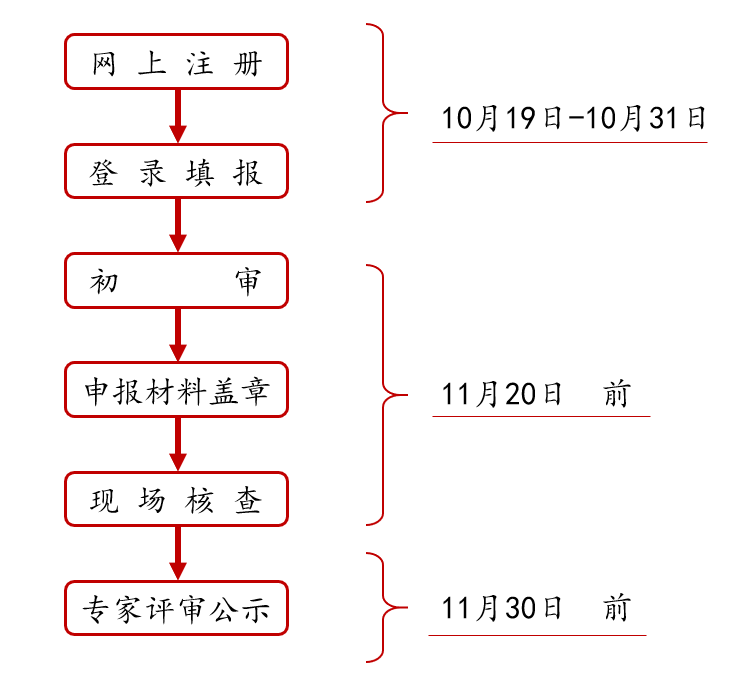 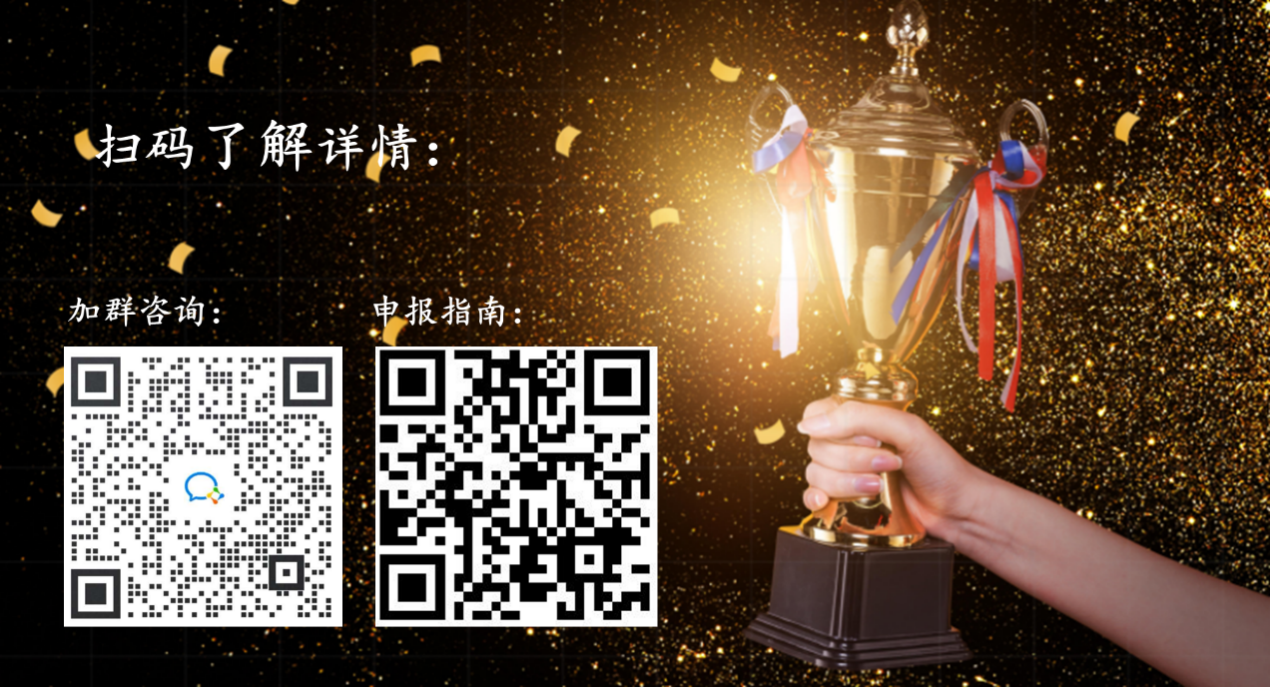 